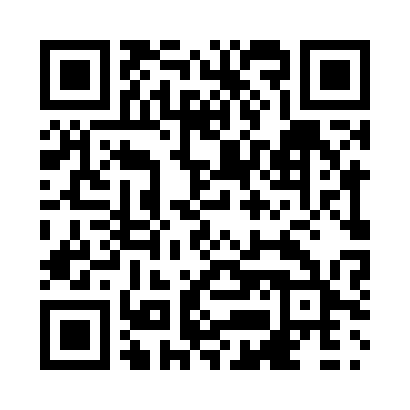 Prayer times for Boyne Lake, Alberta, CanadaWed 1 May 2024 - Fri 31 May 2024High Latitude Method: Angle Based RulePrayer Calculation Method: Islamic Society of North AmericaAsar Calculation Method: HanafiPrayer times provided by https://www.salahtimes.comDateDayFajrSunriseDhuhrAsrMaghribIsha1Wed3:365:481:246:349:0111:122Thu3:355:461:246:369:0211:133Fri3:345:441:246:379:0411:144Sat3:335:421:236:389:0611:155Sun3:325:401:236:399:0811:166Mon3:315:381:236:409:1011:177Tue3:305:361:236:419:1211:188Wed3:295:341:236:429:1311:189Thu3:285:321:236:439:1511:1910Fri3:275:301:236:449:1711:2011Sat3:265:281:236:459:1911:2112Sun3:255:271:236:469:2011:2213Mon3:245:251:236:479:2211:2314Tue3:235:231:236:489:2411:2415Wed3:225:211:236:499:2611:2516Thu3:225:201:236:509:2711:2517Fri3:215:181:236:519:2911:2618Sat3:205:171:236:529:3111:2719Sun3:195:151:236:539:3211:2820Mon3:195:141:236:549:3411:2921Tue3:185:121:236:559:3511:3022Wed3:175:111:236:569:3711:3023Thu3:175:091:246:579:3811:3124Fri3:165:081:246:589:4011:3225Sat3:155:071:246:589:4111:3326Sun3:155:061:246:599:4311:3327Mon3:145:041:247:009:4411:3428Tue3:145:031:247:019:4611:3529Wed3:135:021:247:029:4711:3630Thu3:135:011:247:029:4811:3631Fri3:135:001:257:039:4911:37